Сроки разложения отходов: сколько поколений переживает Ваша мусорная корзина?Каждый раз, когда во время отдыха за городом или прогулки по парку у вас или ваших знакомых потянется рука выбросить мусор мимо урны, вспомните эти цифры. Если каждый из нас сделает свой маленький вклад, вместе у нас получится сделать нашу планету чище! Ведь по ней ходить нашим детям и внукам! Банановая кожура – ни мало, ни много, а период разложения составляет до 6 месяцев, поэтому выбрасывать ее под ближайший куст, с мыслью: «Скоро перегниет!» не стоит.Пищевые отходы вездесущие микроорганизмы в среднем перерабатывают за несколько недель.А вот остатки костей могут пролежать и пять, и шесть лет, но в целом, не больше восьми.Одежда из натуральных тканей разлагается за 2-3 года, при этом, не нанося ущерба окружающей среде, чего не скажешь о синтетических материалах, период разложения которых составляет 40 лет.А вот шерстяные изделия куда более «вкусны» для микроорганизмов, так как для их «переваривания» требуется всего лишь год. Помет животных (между прочим, ценный источник минеральных веществ) разлагается максимум за 10 дней.А вот опавшие листья, мелкие веточки, семена будут постепенно перегнивать, превращаясь в гумусную массу за месяц либо целый сезон.Крупные ветки разлагаются дольше, однако максимум через 10 лет и от них не останется  следа.Сроки разложения бумаги разнятся. Так, выброшенный троллейбусный билет полностью исчезнет с лица Земли буквально за месяц.  Обычная макулатура разлагается за 2-3 года, а вощеная бумага – целых 5 лет. Кстати, категорически запрещается сжигать бумагу вместе с пищевыми продуктами, так как в результате могут образовываться диоксиды.Деревянные изделия разлагаются сроком до 10 лет. Однако, значительную роль в этом процессе играет степень обработки древесины. Так, если обычные доски разложатся за 4 года, то покрытые слоем краски – уже за 13.Банка – один из популярнейших способов упаковки товара. А знаете ли вы, сколько времени занимает период распада этих емкостей, зачастую одноразового использования? Железным банкам требуется до 10 лет, жестяным – порядка 90, а вот алюминиевым – около 500. Всего лишь 5 веков, ничто по сравнению с вечностью:).О чем еще вспомнить? Ах да. Вездесущий полиэтилен. Так вот, время разложения изделий из этого материала зависит от исходной плотности и структуры. К примеру, обычные тонкие полиэтиленовые пакеты, в которые так любят все заворачивать продавцы, разлагаются                        100-200 лет. Компанию им составляют «напарники» – пластиковые бутылки и емкости, а стекло – более 1000 лет.Маленький фильтр небрежно выброшенного сигаретного окурка будет медленно сдавать свои позиции,  разлагаясь более 3 лет.Обычные губки для мытья посуды, которые рекомендуют хозяйкам менять хотя бы раз в неделю из-за развития микроорганизмов, после семидневной напряженной работы отправляются на заслуженный покой. Правда, наступает он лишь в течение ближайших 200 лет.А одноразовые подгузники вообще удивили своей долговечностью. Их период разложения составляет 300-500 лет.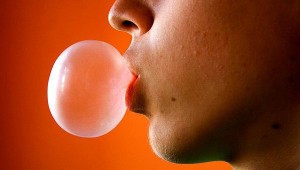 Кстати, о жевательных резинках, которые многие привыкли выплевывать на ходу. В жарком климате эта субстанция в экстренном порядке разложится всего лишь за 30 лет, а вот в холодном – может пролежать столетиями.О чем говорит нам эта информация? А о том, что необходимо осознанно относится к тому, что каждый из нас отправляет в собственное мусорное ведро. Совершенно очевидно, что без налаженной системы вторичной переработки использованных материалов, буквально через столетие человечество захлебнется в глобальных «мусорных» проблемах. Давайте же не дожидаться экологического коллапса и уже сейчас начнем прививать себе навыки гармоничной жизни в стиле эко!